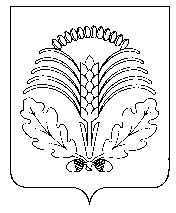 АДМИНИСТРАЦИЯГРИБАНОВСКОГО МУНИЦИПАЛЬНОГО РАЙОНАВОРОНЕЖСКОЙ ОБЛАСТИул. Центральная, д.4, пгт. Грибановский, 397240, тел. (47348) 3-09-63, факс: 3-03-54ОГРН 1023600608536, ИНН/КПП 3609002391/360901001_________2020г. №______Руководителю  департамента жилищно-коммунального хозяйства и энергетикиВоронежской областиМ.А. ЗацепинуУважаемый Максим Александрович!       На Ваше письмо от 15.09.2017г. № 65-11/1566 администрация муниципального района направляет план мероприятий по пресечению торговли в неустановленных местах на 1-й квартал  2020 года. Приложение: на  2  листах.Руководитель аппарата администрациимуниципального  района                                                    А.Н. Шаповаловисп.: М.В. Попова(47348)3-97-07УТВЕРЖДАЮГлава администрацииГрибановского  муниципального района_________А.И. Рыженин«___»________2019 г. ПЛАНмероприятий, направленных на пресечение торговли в неустановленных местах, на 1-й  квартал  2020 годаРуководитель аппарата администрациимуниципального  района                                                    А.Н. ШаповаловДатаМероприятиеМестонахождение торговой точкиОтветственный исполнитель10.01.2020 г.Пресечение торговли в местах, не установленных органами местного самоуправления595 км, 613 км, 609 км трассы «Москва-Астрахань»Должностные лица органов местного самоуправления, уполномоченные составлять протоколы об административных правонарушениях15.01.2020 г.Пресечение торговли в местах, не установленных органами местного самоуправления595 км, 613 км, 609 км трассы «Москва-Астрахань»Должностные лица органов местного самоуправления, уполномоченные составлять протоколы об административных правонарушениях23.01.2020 г.Пресечение торговли в местах, не установленных органами местного самоуправления595 км, 613 км, 609 км трассы «Москва-Астрахань»Должностные лица органов местного самоуправления, уполномоченные составлять протоколы об административных правонарушениях28.01.2020 г.Пресечение торговли в местах, не установленных органами местного самоуправления595 км, 613 км, 609 км трассы «Москва-Астрахань»Должностные лица органов местного самоуправления, уполномоченные составлять протоколы об административных правонарушениях05.02.2020 г.Пресечение торговли в местах, не установленных органами местного самоуправления595 км, 613 км, 609 км трассы «Москва-Астрахань»Должностные лица органов местного самоуправления, уполномоченные составлять протоколы об административных правонарушениях13.02.2020 г.Пресечение торговли в местах, не установленных органами местного самоуправления595 км, 613 км, 609 км трассы «Москва-Астрахань»Должностные лица органов местного самоуправления, уполномоченные составлять протоколы об административных правонарушениях18.02.2020 г.Пресечение торговли в местах, не установленных органами местного самоуправления595 км, 613 км, 609 км трассы «Москва-Астрахань»Должностные лица органов местного самоуправления, уполномоченные составлять протоколы об административных правонарушениях26.02.2020 г.Пресечение торговли в местах, не установленных органами местного самоуправления595 км, 613 км, 609 км трассы «Москва-Астрахань»Должностные лица органов местного самоуправления, уполномоченные составлять протоколы об административных правонарушениях04.03.2020 г.Пресечение торговли в местах, не установленных органами местного самоуправления595 км, 613 км, 609 км трассы «Москва-Астрахань»Должностные лица органов местного самоуправления, уполномоченные составлять протоколы об административных правонарушениях12.03.2020 г.Пресечение торговли в местах, не установленных органами местного самоуправления595 км, 613 км, 609 км трассы «Москва-Астрахань»Должностные лица органов местного самоуправления, уполномоченные составлять протоколы об административных правонарушениях17.03.2020 г.Пресечение торговли в местах, не установленных органами местного самоуправления595 км, 613 км, 609 км трассы «Москва-Астрахань»Должностные лица органов местного самоуправления, уполномоченные составлять протоколы об административных правонарушениях26.03.2020 г.Пресечение торговли в местах, не установленных органами местного самоуправления595 км, 613 км, 609 км трассы «Москва-Астрахань»Должностные лица органов местного самоуправления, уполномоченные составлять протоколы об административных правонарушениях